Priedas Nr. 2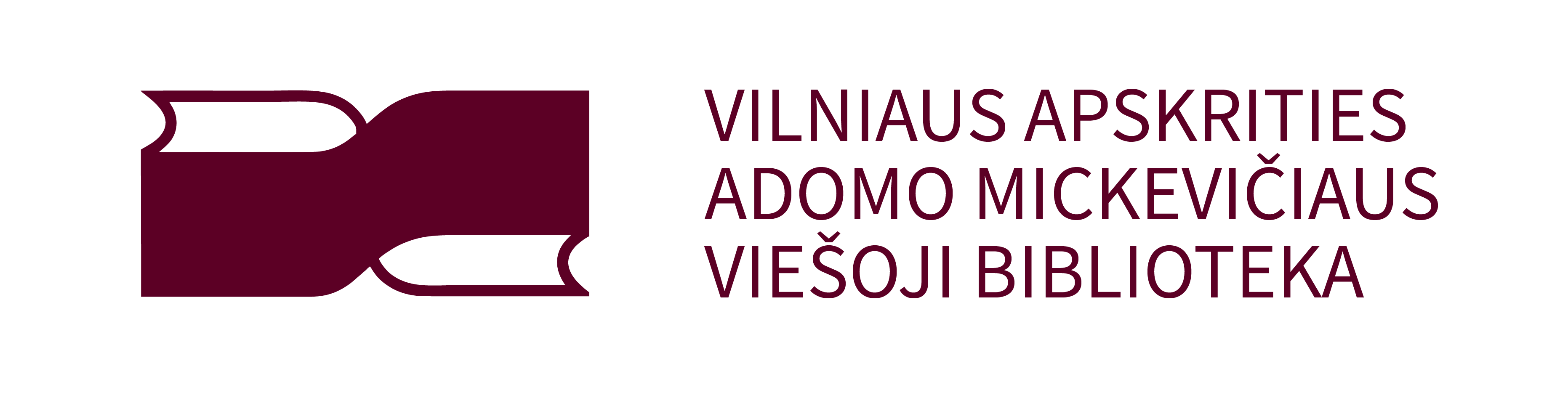 Vilniaus apskrities Adomo Mickevičiaus viešosios bibliotekosSkaitytojų aptarnavimo skyriaus vyriausiajam kultūrinių veiklų koordinatoriuiPRAŠYMASSURENGTI PARODĄ VILNIAUS APSKRITIES ADOMO MICKEVIČIAUS VIEŠOJOJE BIBLIOTEKOJEParodos poreikiaiVardas, pavardė, data: __________________________________Parodų salė. Nuotrauka Nr. 1, II a.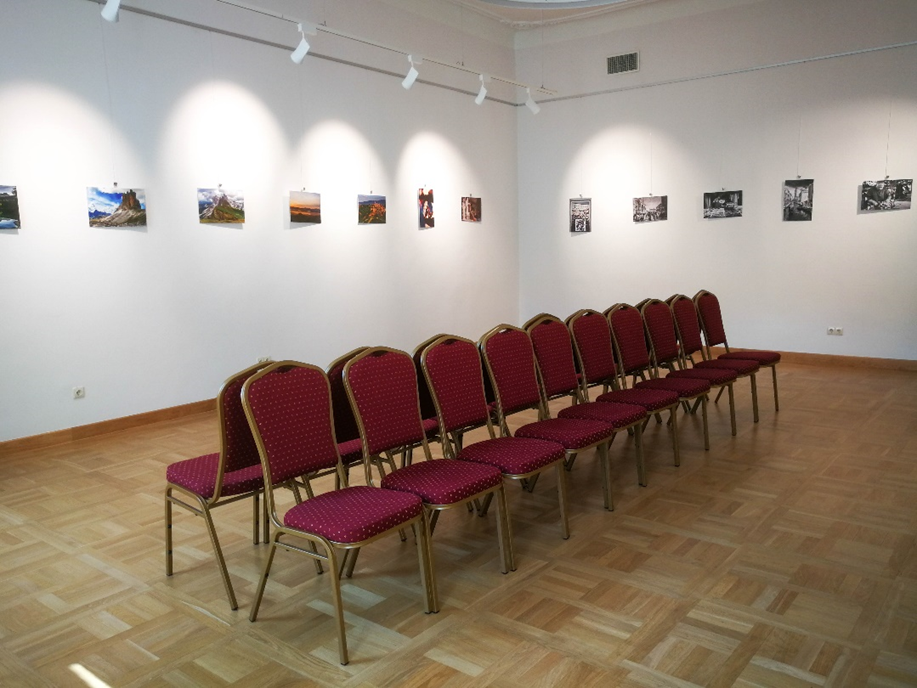 Sekcijos parodoms eksponuoti Vaikų bibliotekos erdvėje „Po skliautu“. Nuotrauka Nr.2, I a.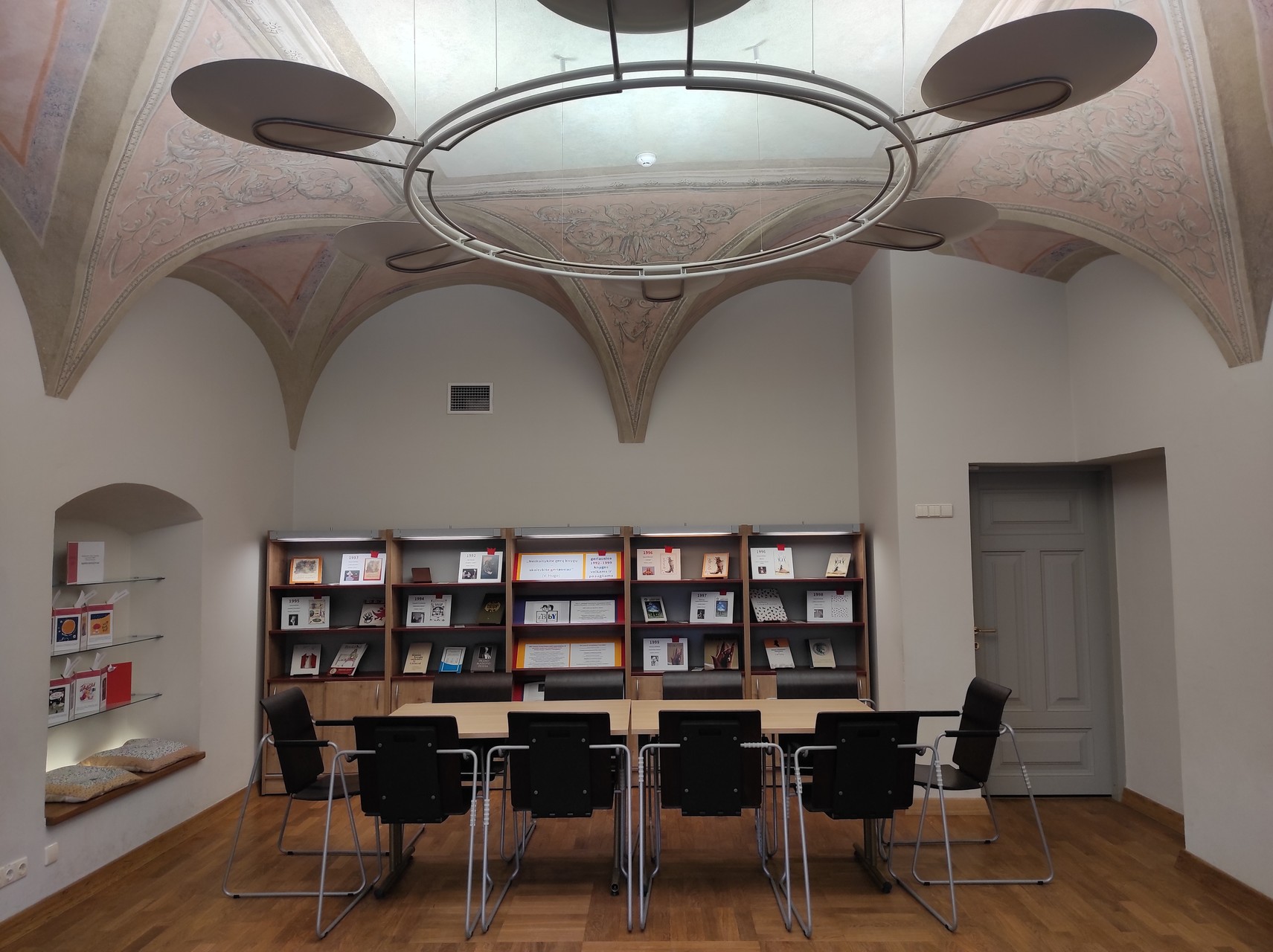 Erdvės parodoms eksponuoti Didžiojoje renginių salėje. Nuotrauka Nr.3, II a.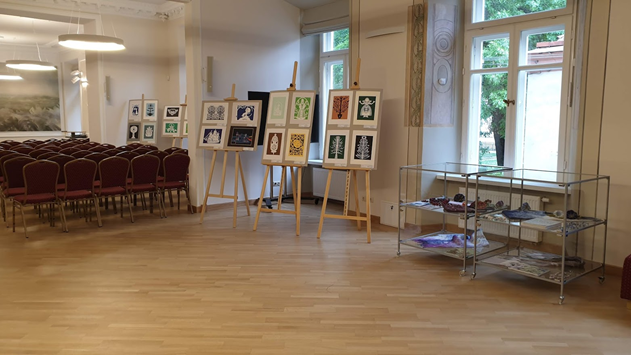 Erdvės mobilioms parodoms eksponuoti atviruose fonduose. Nuotrauka Nr. 4, III a.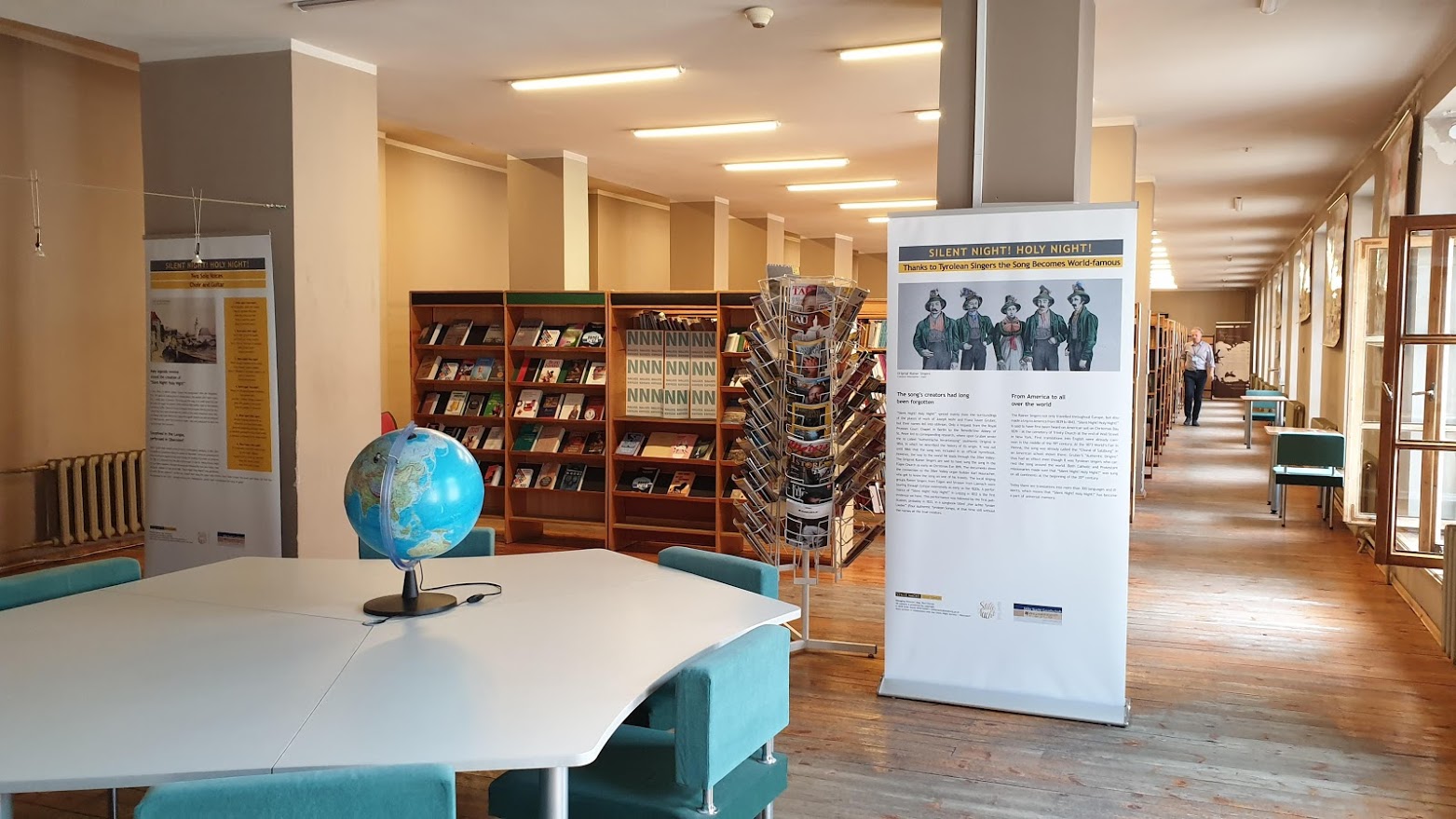 Sekcijos parodoms eksponuoti laisvalaikio erdvėje. Nuotrauka Nr. 5, III a.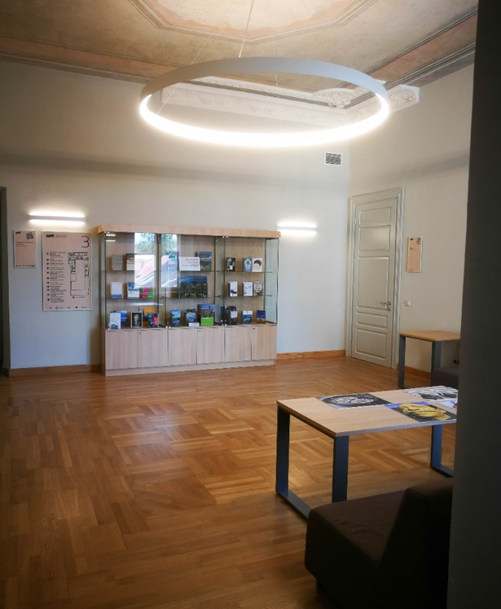 Parodos pavadinimasNumatomas parodos laikas(pažymėti, jeigu laikas yra griežtai apibrėžtas ir netinkaalternatyvos)20XX-XX-XX Organizatorius.Atsakingo asmens kontaktai(adresas, telefonas, el. pašto adresas)Trumpas autoriaus/ų ir parodos pristatymas.Parodos erdvėNurodyti numatomos eksponuoti parodos erdvę:  Parodų salė (nuotrauka Nr. 1). Vaikų bibliotekos erdvė ,,Po skliautu“ (nuotrauka Nr. 2).󠆼 Didžioji salė (nuotrauka Nr. 3), 󠆼 Erdvė atviruose fonduose; sekcijos parodoms laisvalaikio erdvėje III aukšte (nuotraukos Nr. 4 ir Nr. 5).󠆼Reikalingi baldai, jų išdėstymasKėdės ... skaičiusStalai ... skaičiusNuorodų stoveliai ... skaičiusTribūna ... skaičiusMolbertai ... skaičius Reikalinga techninė įrangaKompiuteris ..... skaičius   ProjektoriusSvarbi informacija Ne vėliau kaip 14 kalendorinių dienų iki patvirtintos parodos atidarymo datos organizatorius privalo pateikti parodos anotaciją, tekstinę ir vaizdinę medžiagą plakatui, kvietimui ir kitai sklaidai internete. Jeigu informacinė medžiaga yra užsienio kalba, organizatorius turi pasirūpinti vertimu į lietuvių kalbą.